:: แผนที่คลังพัสดุ ส่วนพัสดุ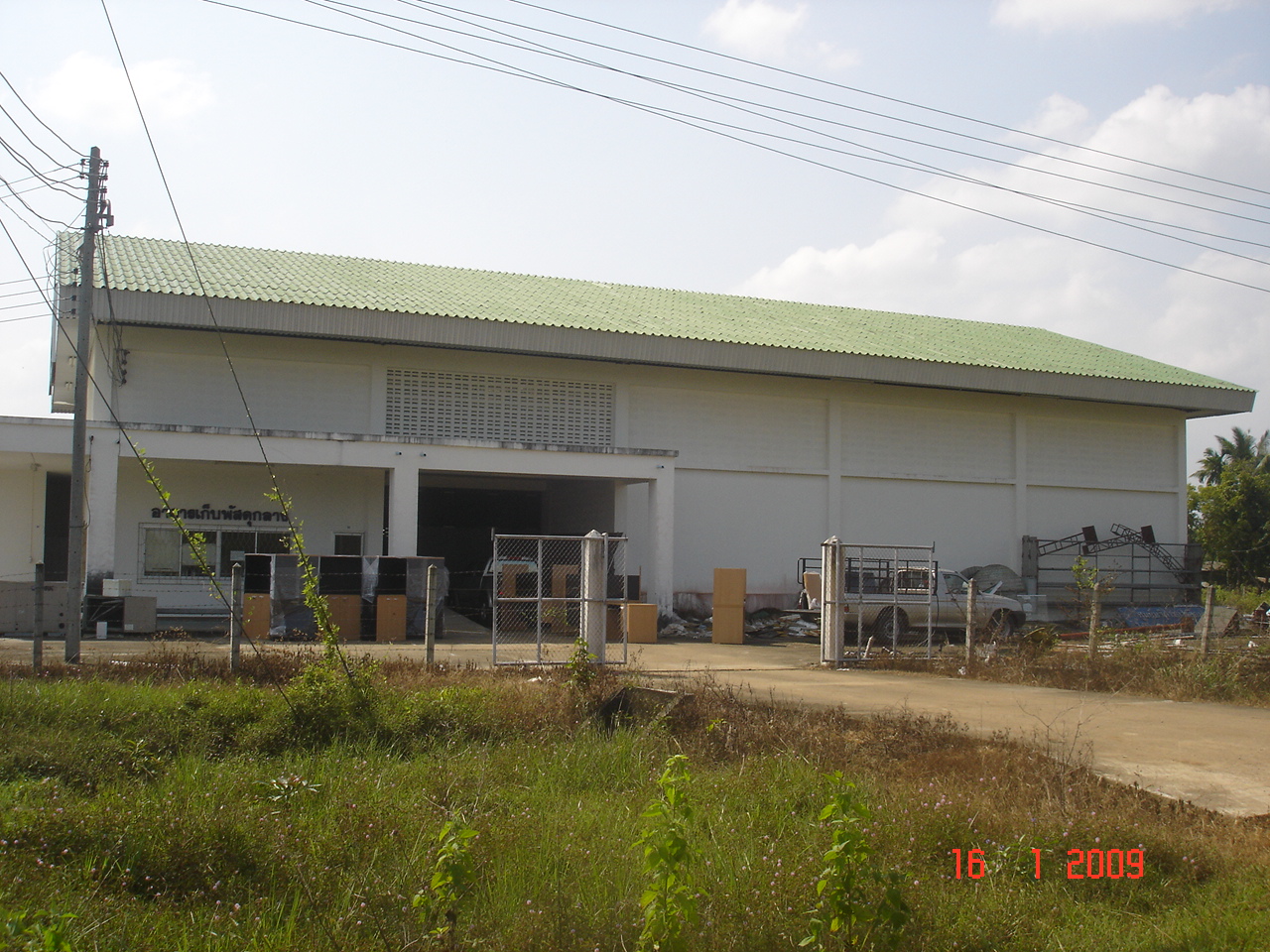 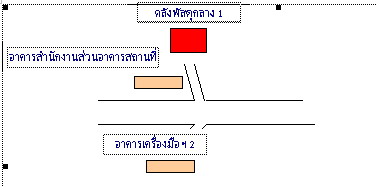 